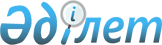 "Жергiлiктi бюджеттен берiлген кредиттер бойынша талаптарды тоқтату ережесiн бекiту туралы" Қазақстан Республикасы Үкіметінің 2003 жылғы 17 наурыздағы № 254 қаулысының және "Қазақстан Республикасы Экономикалық және сыбайлас жемқорлық қылмысқа қарсы күрес жөнiндегi агенттiгінің (қаржы полициясы) мәселелерi" туралы Қазақстан Республикасы Үкіметінің 2004 жылғы 29 қаңтардағы № 100 қаулысымен бекітілген Қазақстан Республикасы Үкіметінің кейбір шешімдеріне енгізілетін өзгерістердің 5-тармағының күші жойылды деп тану туралыҚазақстан Республикасы Үкіметінің 2021 жылғы 27 желтоқсандағы № 936 қаулысы
      Қазақстан Республикасының Үкіметі ҚАУЛЫ ЕТЕДІ:
      1. Мыналардың күші жойылды деп танылсын:
      1) "Жергiлiктi бюджеттен берiлген кредиттер бойынша талаптарды тоқтату ережесiн бекiту туралы" Қазақстан Республикасы Үкіметінің 2003 жылғы 17 наурыздағы № 254 қаулысы;
      2) "Қазақстан Республикасы Экономикалық және сыбайлас жемқорлық қылмысқа қарсы күрес жөнiндегi агенттiгінің (қаржы полициясы) мәселелерi" туралы Қазақстан Республикасы Үкіметінің 2004 жылғы 29 қаңтардағы № 100 қаулысымен бекітілген Қазақстан Республикасы Үкіметінің кейбір шешімдеріне енгізілетін өзгерістердің 5-тармағы.
      2. Осы қаулы алғашқы ресми жарияланған күнінен кейін күнтiзбелiк он күн өткен соң қолданысқа енгізіледі.
					© 2012. Қазақстан Республикасы Әділет министрлігінің «Қазақстан Республикасының Заңнама және құқықтық ақпарат институты» ШЖҚ РМК
				
      Қазақстан РеспубликасыныңПремьер-Министрі 

А. Мамин
